   БойороҠ               Распоряжение«01» июнь  2017й                          №12              «01»  июня  2017г.О назначении ответственного лица за проведение систематических обследований и карантинных мероприятий на территории сельского поселения Ташлинский сельсовет муниципального района Альшеевский района  Республики Башкортостан         В соответствии с приказом Минсельхоза России от 22.04.2009 года №160 «Правила проведения карантинных фитосанитарных обследований» назначить специалиста       I категории администрации сельского поселения Ташлинский сельсовет Исангужину Флюру Якуповну ответственным лицом за проведение систематических обследований территории сельского поселения Ташлинский сельсовет с целью выявления карантинных объектов.      В случае обнаружения карантинных объектов информировать Управление Россельхознадзора по Республике Башкортостан.Глава сельского поселения                              И.Р.МавлияровБАШКОРТОСТАН РЕСПУБЛИКАҺЫ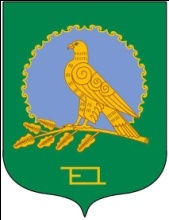 ӘЛШӘЙ РАЙОНЫМУНИЦИПАЛЬ РАЙОНЫНЫҢТАШЛЫ АУЫЛ СОВЕТЫАУЫЛ БИЛӘМӘҺЕХАКИМИӘТЕ(Башҡортостан РеспубликаһыӘлшәй районыТашлы ауыл советы)АДМИНИСТРАЦИЯСЕЛЬСКОГО ПОСЕЛЕНИЯТАШЛИНСКИЙ СЕЛЬСОВЕТМУНИЦИПАЛЬНОГО РАЙОНААЛЬШЕЕВСКИЙ РАЙОНРЕСПУБЛИКИ БАШКОРТОСТАН(Ташлинский сельсовет Альшеевского районаРеспублики Башкортостан)